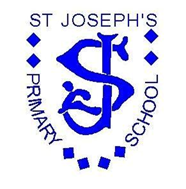 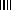 St Joseph’s RC Primary School Whole School Curriculum MapSpring 1St Joseph’s RC Primary School Whole School Curriculum MapSpring 1St Joseph’s RC Primary School Whole School Curriculum MapSpring 1St Joseph’s RC Primary School Whole School Curriculum MapSpring 1St Joseph’s RC Primary School Whole School Curriculum MapSpring 1St Joseph’s RC Primary School Whole School Curriculum MapSpring 1St Joseph’s RC Primary School Whole School Curriculum MapSpring 1St Joseph’s RC Primary School Whole School Curriculum MapSpring 1St Joseph’s RC Primary School Whole School Curriculum MapSpring 1St Joseph’s RC Primary School Whole School Curriculum MapSpring 1Subject NamesNurseryReceptionYear 1Year 2Year 3Year 4Year 5Year 6Spring 1LiteracyRead Write IncPhase 1 (rhythm and rhyme, alliteration, oral blending and segmenting)Read Write IncSet 1Y, w, th, z, ch, qu, x ng, nkHolding a sentenceRead Write Inc. (Phonics)Writing a real-life adventure about an animal in trouble.Writing instructionsContinuing a fantasy storyWriting an explanatory textWriting a story with a strong settingCreating an historical settingWriting a persuasive text/advertWriting an adventure storyWriting a fantasy story.Writing a third person account.Retelling events from a different characters viewpoint.Writing and informal and procedural text (instructions)Developing a story within its settingSAT’s Writing Based around NovelSpring 1MathsNumber Sense Pattern Subitising 6-10 Counting out up to a 10 itemsWhite Rose EYFSConsolidation TimeAlive in 5!Growing 6,7,8Number: Addition and Subtraction (within 20)Number: Multiplication and DivisionStatisticsMultiplication  & DivisionMultiplication and DivisionMeasurementFractionsDecimalsMultiplication and divisionFractionsDecimals ad percentagesNumber: decimals, percentages, fractions.Measurement:Converting unitsSpring 1ScienceForcesFloating and SinkingCelebrationsOur Local EnvironmentTopic 3: Light and shadowsLooking of StatesCircle of LifeEvolution and inheritanceSpring 1REThe Holy FamilyGetting to know JesusFamilies and CelebrationsThe Good NewsThe Sacrament of ReconciliationJesus, the teacherInspirational peopleExploring the MassSpring 1HistoryPlaces in the CommunityManchester in the U.K------Spring 1GeographyMy Community(Geography)-People and Their CommunitiesJourney’s-FoodWhere does our food come from?Our WorldRivers and the Water CycleEurope: A study of the Alpine RegionProtecting our environmentSpring 1ComputingDigital Literacy:I Am a Super SurferITLook at What I can DoUnplugged AlgorithmsScratch JrCreating a programmable WorldCreating a Video(IT)Creating music using codeProgramming for and Audience (CS)Spring 1PEDough DiscoFlexibility & different ways of movingStrength and Flexibility and different ways of movingGymnastics Coordination, strength and flexibilityGymnasticsCoordination, strength and flexibilityGymnasticsCoordination, strength and flexibilityDanceSwimming GymnasticsCoordination, strength and flexibility.GymnasticsCoordination, strength and flexibilityGymnasticsCoordination, strength and flexibilitySpring 1PHSERSEReligious UnderstandingMy BodyPersonal RelationshipsMe, My Body, My HealthPersonal RelationshipsMe, My Body, My HealthPersonal RelationshipsMe, my body, my healthSpring 1MusicCharangaEveryone!CharangaEveryone!Charanga: In The GrooveI Wanna Play In a BandCharangaThree Little BirdsStop!The Fresh Prince of BelairA New Year CarolSpring 1French---Expressive PaintingAnimals I like and don’t likeFamily MembersEpiphanyFacial FeaturesFacial FeaturesSpring 1Art & DesignExploring The Natural World(Primal Painting)Understanding identity and exploring relationships:Drawing like a cavemanExploring WatercolourExploring watercolour and discovering we can use accidental marks to help us make art.-PrintmakingExploring Still LifePrintmakingWallpaper design Victorian Era vs: TodaySpring 1Design & Technology--------St Joseph’s RC Primary School Whole School Curriculum MapSpring 2St Joseph’s RC Primary School Whole School Curriculum MapSpring 2St Joseph’s RC Primary School Whole School Curriculum MapSpring 2St Joseph’s RC Primary School Whole School Curriculum MapSpring 2St Joseph’s RC Primary School Whole School Curriculum MapSpring 2St Joseph’s RC Primary School Whole School Curriculum MapSpring 2St Joseph’s RC Primary School Whole School Curriculum MapSpring 2St Joseph’s RC Primary School Whole School Curriculum MapSpring 2St Joseph’s RC Primary School Whole School Curriculum MapSpring 2St Joseph’s RC Primary School Whole School Curriculum MapSpring 2Subject NamesNurseryReceptionYear 1Year 2Year 3Year 4Year 5Year 6Spring 2LiteracyRead Write IncPhase 1 (rhythm and rhyme, alliteration, oral blending & segmenting)Read Write IncSet 1Y, w, th, z, ch, qu, x ng, nkHolding a sentenceCracking Writing: Writing an animal storyWriting instructionsWriting a new version of a traditional taleContinuing a fantasy storyWriting an explanatory textWriting a story with a strong settingCreating an historical settingWriting a persuasive text/advertWriting an adventure storyWriting a fantasy story.Writing a third person account.Retelling events from a different characters viewpoint.Writing and informal and procedural text (instructions)Developing a story within its settingSAT’s Writing Based around NovelSpring 2MathsNumber Sense Spatial reasoning SymmetryPartitioning 2,3,4,5 and 10White Rose EYFSConsolidation TimeNumber: Place Value (within 50)Measurement: Length and HeightWeight and VolumeNumber: FractionsProperties of ShapeMoneyStatisticsLength & PerimeterMultiplication and DivisionMeasurementFractionsDecimalsMultiplication and divisionFractionsDecimals ad percentagesMeasurement:Perimeter, area and volumeNumber: RatioStatisticsSpring 2ScienceHow Things WorkSoundPolar PlacesSquash, bend, twist and stretchTopic 4: How does your garden grow?Teeth and EatingLet’s get movingLightSpring 2REGood FriendsSorrow and JoyFollowing JesusThe MassCelebrating the MassJesus, the SaviourReconciliationJesus, the MessiahSpring 2HistoryLocal Area and Journeys-The Greatest ExplorersFlorence Nightingale, Mary Seacole and the history of vaccinationsThe Bronze & Iron AgesThe RomansThe VikingsThe VictoriansSpring 2GeographyMaking Timeline of St Joseph’s School & ChurchTravel and Transport------Spring 2ComputingITLook at What I Can doITLook at What I can DoUsing IpadsStoring and Presenting DataAlerting Digital MediaCoding with Scratch(CS)Stop motion animationPlan and Compose Music (IT)Spring 2PEDisco DoughDance exploring movements & sequences &ways of TravellingDance exploring movements and sequences and ways of travellingGymnasticsGames invasionY1 Attacking principles and Defensive skillsGames invasionGamesinvasiony 3 Attacking and defending principlesSwimmingGamesInvasion - Attacking and defending principlesGamesinvasiony5 Conditioned gamesWater sports & DanceSpring 2PHSERSEPersonal RelationshipEmotional WellbeingKeeping SafeEmotional WellbeingKeeping safeEmotional WellbeingKeeping safeEmotional WellbeingSpring 2MusicCharangaOur WorldCharangaPitches, RhythmCharanga: Round and RoundZootimeCharangaThe Dragon SongLean On MeThree Little birdsYou’ve got a friendSpring 2French----Carnival colours and playground gamesBody PartsFacial FeaturesFacial FeaturesSpring 2Art & Design---Templates and joining----Spring 2Design & Technology(Simple Machines; Wheel & Axle craft)Design, make and evaluate a musical instrumentSliders and levers-FoodHealthy and Varied DietsFoodFocusHealthy andvaried dietFood – Celebrating culture and seasonalityStructures frame structures combined with gears